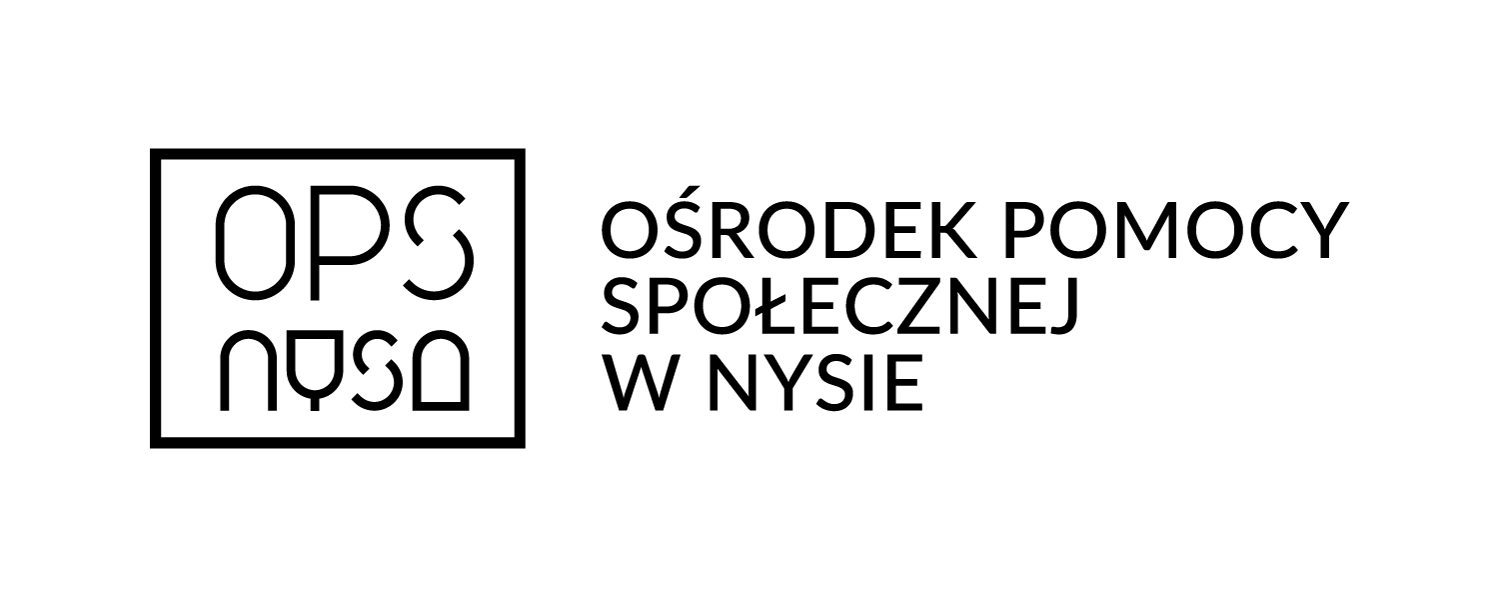 Dyrektor Ośrodka Pomocy Społecznej w Nysie informuje, że w wyniku ogłoszenia   Nr 05/2022 z dnia  07.11.2022r. w sprawie zatrudnienia na stanowisko psychologa w Ośrodku Pomocy Społecznej w Nysie nie wpłynęły oferty,  w związku                              z tym nabór zostanie ogłoszony ponownie.Dyrektor OPSKamila FerdynNysa, dnia  05.12.2022r.Ośrodek Pomocy Społecznej48-303 Nysaul. Komisji Edukacji Narodowej 1Atel. +48 77 447 23 70, fax. +48 77 433 67 46, opsnysa@op.plwww.ops-nysa.pl